9.15 – 10.3010.45 – 12.151 – 2 2 – 3 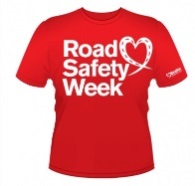 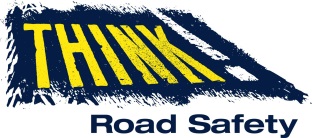 MonWHOLE SCHOOL PLEDGE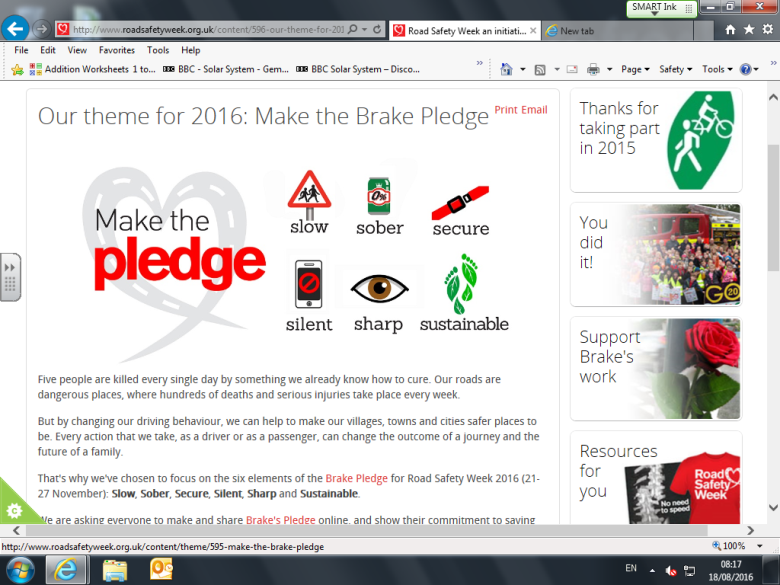 Learn the Green Cross Code SongSTOP, LOOK, LISTENTueHANDS UP SCOTLAND SURVEYWOW AWARD WINNERSHolding Hands ActivityALL 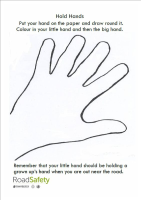 CLASSES(in pack)Learn the Green Cross Code SongSTOP, LOOK, LISTENWedStars Team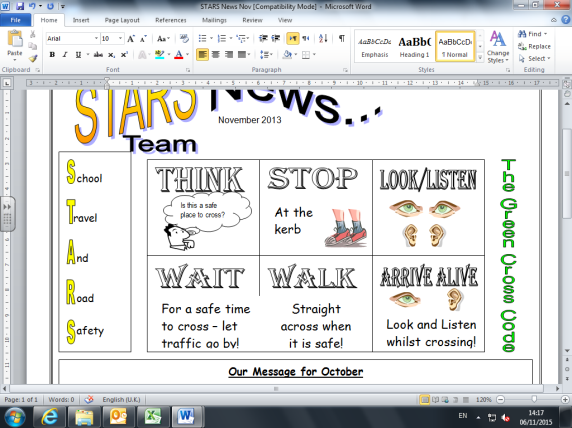 Assembly9.30 – 10amActivity From The PackCOMPETITION TIMEThursActivity From The PackCROSSING THE ROADP7b – 1.15pmP7a – 1.15 – 1.35pmP6a – 1.35 – 1.55pmCROSSING THE ROADP1a – 2.00- 2.20pmP1b – 2.25 – 2.45pmFridBalornock’s Bright DayCROSSING THE ROADP2 9.15 – 9.40amP3/2 – 9.45 – 10.25Balornock’s Bright DayCROSSING THE ROADP3 – 10.55 – 11.15amP4 – 11.20 – 11.40amP5 – 11.45 – 12.05pmBalornock’s Bright DayCROSSING THE ROADP6b – 1.15 – 1.35pmP5/4 – 1.35 – 1.55pmBalornock’s Bright Day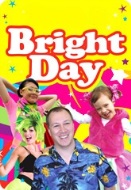 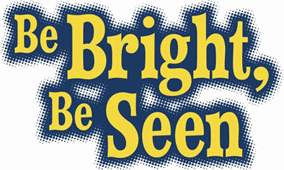 